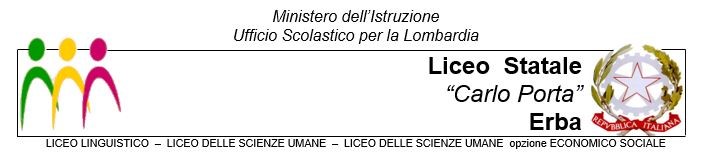 ALLEGATO 1  
AL DOCUMENTO DEL CONSIGLIO DI CLASSECLASSE 5^T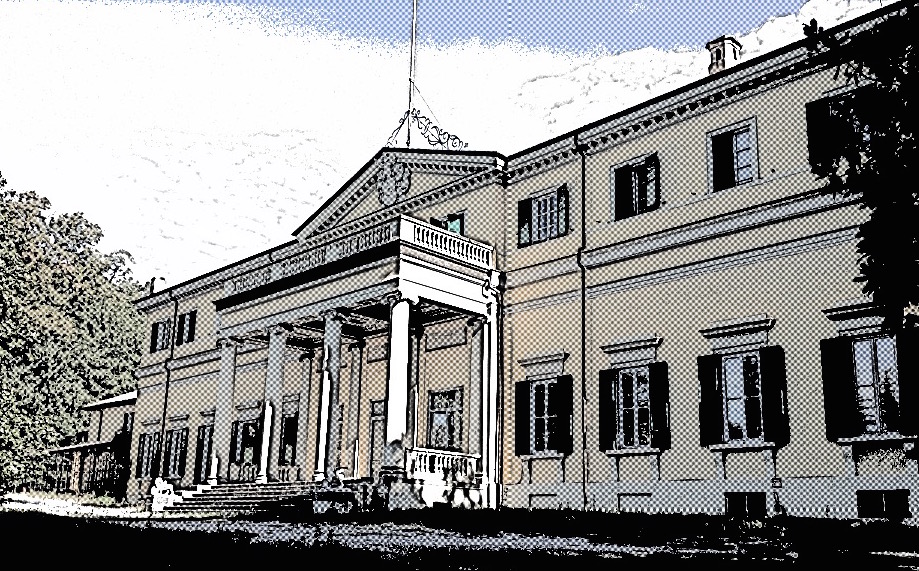 PROGRAMMI SVOLTI NELL’ANNO SCOLASTICO 2020/2021PROGRAMMA EFFETTIVAMENTE SVOLTOLeopardiIl contesto storico-culturaleIl romanticismo come eterna disposizione dell’animo umano e come categoria storica; il romanticismo come movimento e come “spirito di un’epoca” – Alcuni caratteri distintivi del romanticismo: sentimento, individualità, libertà creativa; Sehnsucht, contrasto io-mondo e titanismo, “privilegio dell’infelicità”, propensione per il sublime (file 001 e video di Albinati su Classroom; cfr. 694-695, 698-699, 726-727, 728-729)La specificità del movimento romantico italiano (710 e 814-816) – Il concetto di “popolo” in Berchet (821) – L’utile, il vero e l’interessante in Manzoni (862-864)La specificità della figura di LeopardiLeopardi, poeta della vita e dell’energia (966-967 e 1094-1095) – Le fondamentali esperienze biografiche, la formazione culturale, gli studi (968-972) – Il complesso rapporto con il Romanticismo (989-991)Il problema dell’infelicità e la poetica del “vago” e dell’“indefinito”Lo Zibaldone (977) – Il problema dell’infelicità dell’uomo e la “teoria del piacere” (976-977) – La poetica del “vago” e dell’“indefinito” (979-981)La teoria del piacere (982-984 + analisi 987-988)Il vero è brutto, Indefinito e finito, Teoria della visione, Suoni indefiniti, La doppia visione, La rimembranza (985-987), Teoria del suono (file 003)Il primo LeopardiI Canti: titolo e struttura (992) – Le prime canzoni (992) – Gli Idilli (993-994) – Cenni al Bruto minore e all’Ultimo canto di Saffo (993)L’infinito (999-1002; per l’analisi, cfr. file 004)Il temporaneo abbandono della poesiaDal pessimismo “storico” a quello “cosmico” (977-978) – Le Operette morali e l’“arido vero” (1069-1070) – Il messaggio del Dialogo di Cristoforo Colombo e Pietro Gutierrez (file 006) e quello del Dialogo di Plotino e Porfirio (file 007) – Il “linguaggio della negazione” nelle Operette morali (file 008, Galimberti)Dialogo della Natura e di un Islandese (1071-1077; per l’analisi, cfr. file 005)Dialogo di un venditore di almanacchi e di un passeggere (1089-1093)Il ritorno alla poesiaI “canti pisano-recanatesi”; la canzone “libera” leopardiana (994-995)A Silvia (1014-1020; per l’analisi, cfr. file 009 + file 011 per la reminiscenza virgiliana)La quiete dopo la tempesta (1022-1025 + file 010 per la reminiscenza foscoliana)Il sabato del villaggio (1026-1029)Canto notturno di un pastore errante dell’Asia (1033-1039; per l’analisi, cfr. file 012)L’ultimo LeopardiIl cosiddetto “ciclo di Aspasia” (995-996) – La polemica contro l’ottimismo progressista (996-997) – Il messaggio conclusivo della Ginestra (997-998))A se stesso (1046-1047 + file 013 per l’analisi di Monteverdi)La ginestra (1055-1068; per l’analisi, cfr. file 014)Verga veristaIl contesto storico-culturaleIl Positivismo (8) – L’impersonalità in Flaubert (61-62) – La novità di Germinie Lacerteux dei fratelli Goncourt (62 + file 015) – Il movimento naturalista e la teorizzazione di Zola (62 + file 021) – La diffusione del modello naturalista nell’ambiente letterario milanese: il contesto della Scapigliatura (25) e il ruolo di Capuana (77-78 + file 021)La svolta verista di VergaCenni sulla vita di Verga e sui caratteri dei suoi primi romanzi (86-89) – L’incontro con il modello di Zola e la raccolta Vita nei campi (97-98) – Poetica e tecnica narrativa del Verga verista: “eclisse” dell’autore, regressione e “forma inerente al soggetto” (90-91) – La specificità verghiana rispetto al modello di Zola (94-95) – La visione del mondo verghiana (92-93) – Verga e il darwinismo sociale (118) – La diversità ideologica tra Verga e Zola (95)Rosso Malpelo (99-109). Lo straniamento (144); il tema del lavoro minorile nell’Inchiesta di Franchetti e Sonnino e la specificità dell’approccio di Verga (110-111)I MalavogliaIl ciclo dei Vinti (114) – La Prefazione (115-117) – L’intreccio (119, cfr. file 017)L’originalità delle tecniche narrative dei MalavogliaL’incipit (dal cap. 1) (123-124, righe 1-45; per l’analisi, 126-127) + confronto con l’incipit dei Promessi sposi (file 022): dal narratore onnisciente al “coro di narranti popolari” (Spitzer)La tempesta sui tetti del paese (inizio cap. 3) (file 018) + confronto con i paragoni dei Promessi sposi (file 023) e di Germinal (94-95): dalla prospettiva dall’alto alla “forma inerente al soggetto”Un esempio di sintassi (dal cap. 2) (file 019): la paratassi e il “che” irregolareLa morte di Bastianazzo (fine cap. 3) (file 020): la tecnica del “racconto dialogato”La costruzione bipolare del romanzo (121-122)Padron ’Ntoni e il fratello di Menico in riva al mare in tempesta (dal cap. 3) (file 024)La “superbia” dei Malavoglia (dal cap. 15) (file 025)Il significato dei Malavoglia: l’“ideale dell’ostrica” e l’irruzione della storia; il superamento della idealizzazione romantica del mondo rurale (119-121, da confrontare con Fantasticheria sul file 026 e con il file di appunti 027)L’addio di ’Ntoni (131-135); le diverse interpretazioni di Russo e Luperini (135)La seconda fase di Verga veristaLe novità tematiche e formali della seconda fase di Verga verista (appunti)Le Novelle rusticane (138)La roba (138-143)Contenuto e struttura del Mastro-don Gesualdo (“L’intreccio”, 145) – L’impianto narrativo (145-146) – Il significato del Mastro-don Gesualdo (146-148, paragrafi “L’interiorizzarsi del conflitto valori-economicità” e “La critica alla religione della roba”)Gesualdo al frantoio e il trasferimento in paese (file 029)Gesualdo e Diodata alla Canziria (file 030)La morte di Gesualdo (149-154)Il Simbolismo e l’esperienza poetica di Pascoli e di d’AnnunzioLa “perdita dell’aureola”, il Decadentismo, il SimbolismoIl disagio degli intellettuali e la “perdita dell’aureola” (appunti; cfr. anche 179-182)Il Decadentismo inteso nell’accezione più ampia, come clima culturale di un’epoca (file 036); il movimento del Simbolismo francese e la sua poetica (file 037; sul linguaggio analogico cfr. anche 175, la voce di glossario “Analogia” 1205 e il “microsaggio” su “Allegoria e simbolo” 203; sulla musicalità cfr. anche 174-175)Due testi esemplari della poetica simbolista francese: Corrispondenze di Charles Baudelaire (196-197); Arte poetica di Paul Verlaine (file 032)L’esperienza poetica di PascoliLa vita (296-299) - La visione del mondo e la poetica del Fanciullino (300-302) – Le idee politiche (311-313) – Il cantore della vita comune (314) – Il simbolismo di Pascoli (file 038) – Le raccolte poetiche (file 033)Una poetica decadente (da Il fanciullino) (303-308)Le Myricae: struttura e titolo (appunti; cfr. 322)L’assiuolo (327-330)Novembre (333-334) e confronto con San Martino di Carducci (file 034 e 035)Il lampo (335-336)Arano (322-323)I Canti di Castelvecchio e la loro continuità con Myricae (345)La mia sera (359-360)I Poemi conviviali e il clima estetizzante (349)Ultimo viaggio (file 040)Italy (338; per Pascoli e l’emigrazione cfr. anche 313)[Poor Molly] (IV, V, VI, 340-341) (per l’analisi “La realtà dell’emigrazione”, “La celebrazione del mondo contadino”, “La tecnica narrativa”, “Il linguaggio”, 342-344)L’esperienza poetica di d’AnnunzioLa vita (232-235) – La visione del mondo: il concetto di estetismo (173-174), l’estetismo dannunziano e la sua crisi (file 041 e 236-238), il concetto di superuomo e la sua interpretazione dannunziana (file 041 e 042; 244-245) – La poetica dannunziana e il simbolismo e (file 043)Il piacere (file 041; cfr. 238)Un ritratto allo specchio: Andrea Sperelli ed Elena Muti (240-242)Il progetto delle Laudi (file 045; cfr. 262-264)L'incontro con Ulisse (da Maia) (file 046)Alcyone (265-266)La sera fiesolana (267-268)La pioggia nel pineto (271-274)Meriggio (277-279)Il “disagio della civiltà” (introduzione alla letteratura del Novecento)La crisi delle certezze (file 050) – Il “romanzo della crisi” (file 051) – Il concetto di “opera aperta” in Umberto Eco (file 052)Il superamento delle strutture della narrativa e del teatro ottocenteschi in Pirandello e in SvevoLa narrativa umoristica e la rivoluzione teatrale di PirandelloNotizie biografiche (524-527) – Visione del mondo e poetica (528-533 e file 053)La forma e la vita (rr. 63-84 di T1, 536-537)La differenza tra umorismo e comicità (rr. 20-37 di T1, 535-536)Le Novelle per un anno (540)Il treno ha fischiato (550-557 e file 054)Il fu Mattia Pascal (558-559 e 564-567 e file 055)Pascal/Meis a Milano (file 056)Uno, nessuno e centomila (562-563 e 585-586)Nessun nome (586-589)I quaderni di Serafino Gubbio operatore (561-562 e 578-579)“Viva la macchina che meccanizza la vita!” (580-584)La rivoluzione teatrale di Pirandello (596-598)Così è (se vi pare) (Giorgio De Lullo, 1974, su YouTube) (per l’analisi, vedi file 058)Sei personaggi in cerca d’autore (Giorgio De Lullo, 1965, su YouTube) (per passi antologici, vedi 059 e 060; per l’analisi, vedi file 061)La coscienza di Zeno di SvevoLa peculiarità dell’ambiente triestino, formazione, esperienze biografiche (444-448) – La cultura di Svevo (file 062; cfr. anche 448-451) – Cenni sui primi romanzi (file 065) – Il contenuto de La coscienza di Zeno: contenuto (file 063); il nuovo impianto narrativo (466); il “tempo misto” (466-467), l’inattendibilità della voce narrante (468-469); la funzione critica di Zeno (797-798) – Differenze tra il “monologo interiore” e “flusso di coscienza” (file 068)La prefazione (file 064)L’ultima sigaretta (file 066)La salute “malata” di Augusta (490-495)Le ultime pagine (file 069)Esperienze poetiche novecentescheLa crisi della lirica a inizio NovecentoLa demitizzazione della poesia e la dimessa prosaicità nella lirica dei crepuscolari (411-412) – Cosa sono le Avanguardie (385) – Il futurismo (386 e 390-391)vv. 181-198 de La signorina Felicita di Guido Gozzano (425)Bombardamento (da Zang tumb tuuum) di F.T. Marinetti (395-397)Oltre la crisi (un coraggioso senso del dolore di fronte al male di vivere)I tre fondamentali filoni della lirica italiana del Novecento (file 086)La linea “novecentista”L’esperienza poetica di Ungaretti: cenni biografici (802) – L’allegria: la funzione della poesia, l’analogia, la poesia come illuminazione, gli aspetti formali e il titolo (765-767, sintesi 769, tabella 768) – Il secondo Ungaretti: Sentimento del tempo (792 e sintesi 794)San Martino del Carso (783)Veglia (775)Soldati (790-791)Fratelli (774)I fiumi (779-782)L’isola (794-795)L’Ermetismo: definizione e caratteri (809-810)L’immensità dell’attimo di Mario Luzi (817-818)La linea “antinovecentista”L’esperienza poetica di Saba: cenni biografici (757); struttura, caratteri generali e caratteri formali del Canzoniere (739); l’“antinovecentismo” di Saba (tabella 738)Amai (749)Città vecchia (747-748)Ulisse (750-752)Il seme del piangere di Caproni (917)Per lei (918)Da Montale a De AngelisL’esperienza poetica di Montale: cenni biografici (868); caratteri generali degli Ossi di seppia (831); confronto con il primo Ungaretti (tabella 830); caratteri generali delle Occasioni (849); le ultime raccolte (861)Meriggiare pallido e assorto (838-840)Non chiederci la parola (836-837)Incontro (file 088)La casa dei doganieri (851-853)Chi ricomincia da zero: Milo De AngelisBella come un grido (file 094)Due approfondimenti tematici a partire dall’educazione civicaInquadramento giuridico (educazione civica)Le tre dimensioni della cittadinanza (file EC 01) – La cittadinanza globale e i diritti umani (file EC 02) – L’Agenda 2030 (file EC 03) – La cittadinanza italiana e la posizione giuridica dello straniero secondo la Costituzione (file EC 04) – La cittadinanza europea (file EC 05) – Il diritto al lavoro (file EC 06, EC 07 + videolezione Faenza su Classroom) – L'emergenza COVID-19 tra diritti, nuove tecnologie e sostenibilità (videolezione Faenza su Classroom)Il tema del lavoro nella letteraturaPremessa: a) la visione degli antichi e la teodicea del lavoro di Virgilio; b) un perdurante silenzio nella letteratura medievale e in quella moderna; c) la svolta di fine SettecentoLa rappresentazione del lavoro in Verga e in Pirandello – L’attenzione al mondo contadino negli anni del neorealismo (appunti)Letteratura e industria negli anni del “boom” economico (file 074) – La crisi dell’industria e il nuovo precariato (appunti)Tra attrazione e paura, da Memoriale di Paolo Volponi (file 075)Batter la lastra, da La chiave a stella di Primo Levi (file 076)L’avventura di due sposi, da Gli amori difficili di Italo Calvino (file 077)Vincenzo Buonocore e i cinesi, da La dismissione di Ermanno Rea (file 078)Vita di una telefonista, da Il mondo deve sapere di Michela Murgia (file 079)Il tema delle migrazioni nella letteraturaL’emigrazione italiana in America in Pascoli e in De Amicis – La rivisitazione ironica di Sciascia – Storie di migrazioni nella narrativa più recenteIl lungo viaggio, da Il mare color del vino di Leonardo Sciascia (file 080)Due ragazzi a New York, da Vita di Melania Mazzucco (file 081)Louis e la fabbrica, da Gli anni del nostro incanto di Giuseppe Lupo (file 082)Il passo e l’incanto, da Da questa parte del mare di Gianmaria Testa (file 083)Il Paradiso di DanteCanto I (per l’analisi cfr. file 015) – Canto III (per l’analisi cfr. file 048) – Canto VI (per l’analisi cfr. file 049) – Canto XI (per l’analisi cfr. file 071 e 072) – Canto XVII (per l’analisi cfr. file 084) – Canto XXXIIIPer finireL’ultimo passero (da Il partigiano Johnny) di Beppe Fenoglio (file 089)Il gorgo (da Tutti i racconti) di Beppe Fenoglio (file 090)Le sottoscritte Beatrice Banfi e Alice Nava, studentesse della classe 5T, dichiarano che in data 4 maggio 2021 è stato sottoposto alla classe il programma effettivamente svolto di italiano.(Firme autografe sostituite a mezzo stampa ai sensi dell’art. 3, comma 2 del decreto legislativo n.39/1993)Erba, 4 maggio 2021							IL DOCENTEDaniele Porro (Firma autografa sostituita a mezzo stampa ai sensi dell’art. 3, c. 2 del DLgs n.39/1993)  PROGRAMMA EFFETTIVAMENTE SVOLTOOrazioLa vita (436) – La cronologia delle opere (437) – L’epistola ai Pisoni e i princìpi della poetica oraziana: armonia, labor limae, callida iunctura, ingenium e ars, miscere utile dulci (438 + file 001) – Gli Epòdi (438-439) – Le satire (Sermones) (439-442 + 106-107 con excursus sul genere “satira”) – Le Odi (Carmina) (442-447) – Le Epistole (447)L’autárkeia, il frui paratis e l’aurea mediocritas; il láthe biósas e l’angulus (436-447 + file 002)Città e campagna (Sermones, II, 6) (file 003; cfr. 454-455) (in latino i primi 5 vv., in italiano il resto)Elogio della semplicità (Carmina, I, 38) (463-464) (in latino)L’ideale del giusto mezzo (Carmina, II, 10) (file 004) (in italiano)L’avversione per i viaggi (file 005)L’epistola a Bullazio (Epistulae, I, 11) (file 006) (in italiano)Un propemptikón per Virgilio (Carmina, I, 3) (458-459) (in italiano)L’amicizia (436-447 + file 011)Un invito a Mecenate (Carmina, I, 20) (458) (in italiano)L’epistola ad Albio (Epistulae, I, 4) (file 007) (in latino); L’amore (436-447 + file 012)Il nuovo amante di Pirra (Carmina, I, 5) (file 013) (in italiano)Cloe, timida cerbiatta (Carmina, I, 23) (file 014) (in latino)La riflessione sul tempo e sulla morte (436-447 + file 016)Tu ne quaesieris (Carmina, I, 11) (460-462, con il file 017 con le osservazioni di Alfonso Traina) (in latino)L’aequa mens di fronte alla morte (Carmina, II, 3) (466-467) (in italiano; cfr. file 018)Pulvis et umbra (Carmina, IV, 7) (468-471) (in latino)Approfondimento: Orazio e la fondazione di una morale laica di Antonio La Penna (file 019)FedroIl contesto: società e cultura nel I secolo d.C. (614-615); gli intellettuali e il potere (615) – La vita (626-627) – Le opere (626-629)Lupus et agnus (Fabulae, I, 1) (628 e file 045) (in latino)Esopo e lo schiavo fuggitivo (App. Per., 20) (file 024) (in italiano)La matrona di Efeso (App. Per., 15) (file 025) (in italiano)Seneca filosofoLa vita (630-631) – La specificità dell’approccio di Seneca alla filosofia: cura della dimensione interiore (vindica te tibi) e impegno per il bene comune (iuvare alios) (631 e file 027) – La tecnica dialogica e l’influenza diatribica (631-632 e file 030) – Lo stile della prosa filosofica senecana (file 028) – I Dialogorum libri (632-633 e file 029) – I trattati (637-639 e file 029) – Le Epistulae ad Lucilium (639-640 e file 029)L’ira: la differenza con la posizione aristotelica e il contenuto del De ira (file 031)I rimedi all’ira (De ira, 26-29) (file 032) (in italiano)Il tempo: le fondamentali distinzioni tra “quantità” e “qualità”, tra occupati e sapientes; confronto tra il carpe diem di Orazio e il complectere omnes horas di Seneca (651 e file 033)Solo il tempo è nostro (Epistulae ad Lucilium, 1) (cfr. 652-653) (in latino)Una protesta sbagliata (De brevitate vitae, 1) (653-654) (in latino)La galleria degli “occupati” (De brevitate vitae, 12, 1-7 e 13, 1-3) (file 034) (in italiano)Solo i saggi vivono davvero (De brevitate vitae, 14, solo i paragrafi 1 e 2) (660) (in latino)Morire senza avere vissuto (De brevitate vitae, 20) (661-662 e file 037) (paragrafi 1-4 in italiano) (paragrafi 5-6 in latino)La meditatio mortis (file 038)Prepararsi alla morte (Epistulae ad Lucilium, 61) (file 039) (in italiano)Scegliere la morte (Epistulae ad Lucilium, 58) (file 040) (in italiano)Considerazioni sul suicidio (Epistulae ad Lucilium, 70) (file 041) (in italiano)La politica (631, 635 e 637-638)Il sapiente e la politica (De tranquillitate animi, 4) (file 044) (in italiano)Il principe, logos dello Stato (De clementia, I, 4) (file 045) (in italiano)L’eventualità del tirannicidio (De beneficiis, VII, 19, 5 e 20, 3) (file 046) (in italiano)La schiavitù (file 047)Gli schiavi sono uomini (Epistulae ad Lucilium, 47) (file 048) (in latino i paragrafi 1, 10-12, 17; in italiano il resto)Approfondimento: La filosofia di Seneca come terapia dei mali dell’anima di Giovanni Reale (file 026)LucanoLa vita (678-679) – La Pharsalia. Struttura dell’opera (679-680) – Un’epica rovesciata (680-683) – Il mondo degli Inferi (683) – L’anti-Virgilio (684) – I personaggi del poema (685-687)L’incipit della Pharsalia (Pharsalia, I, 1-12) e confronto con il proemio dell’Eneide (fotocopia) (in latino)I ritratti di Pompeo e di Cesare (Pharsalia, I, 129-157) (fotocopia) (in italiano)Una scena di necromanzia (Pharsalia, VI, 719-735 e 750-774) (file 091) (in italiano)PetronioNotizie biografiche: la testimonianza di Tacito e la cosiddetta “questione petroniana” (698-700) – La struttura e trama del Satyricon (appunti + 700) – Caratteri dell’opera (700-705) – La questione del genere: un’opera sfuggente a rigide catalogazioni (706-707) – La lingua di Petronio (707) – La cena di Trimalchione (704 e 711-712)L’ingresso in scena di Trimalchione (Satyricon, 32-33) (712) (in italiano)Ergo vivamus, dum licet esse bene (Satyricon, 34) (713) (in italiano)L’apologia di Trimalchione (Satyricon, 75-76) (file 053 e 714-715) (in italiano)Il ritratto di Fortunata (Satyricon, 37) (file 054 e 716-717) (in latino)La matrona di Efeso (Satyricon, 63-68) (file 057) (in italiano). Confronto con la versione di Fedro (file 025)Approfondimento: Osservazioni sul ritratto di Fortunata in Petronio di Erich Auerbach (file 056)QuintilianoCenni sulla dinastia Flavia; notizie biografiche (appunti + 698-740) – Institutio oratoria: struttura, proemio, contenuti, finalità (741-742) – La figura dell’oratore e quella del maestro (743) – Una sintetica storia letteraria (744) – La moralità dell’oratore (744-745)È meglio educare in casa o alla scuola pubblica? (Inst. oratoria, I, 2, 1-8) (in italiano) (750)I vantaggi dell'insegnamento collettivo (Inst. oratoria, I, 2, 11-13; 18-20) (in italiano) (file 114)L’importanza dell’apprendimento in comune (Inst. oratoria, I, 2, 2-23) (in latino) (747)La scelta del maestro (Inst. oratoria, II, 2, 1-4) (in latino) (751)Il maestro sia come un padre (Inst. oratoria, II, 2, 5-8) (in latino) (753-754)L’individualità di ogni studente, l’importanza del riposo, la valenza educativa del gioco (Inst. oratoria, I, 3, 6-13) (in italiano) (755)Inutilità delle punizioni corporali (Inst. oratoria, I, 3, 14-17) (in italiano) (758)TacitoNotizie biografiche (796-797) – Il Dialogus de oratoribus: uno sguardo problematico sull’oratoria (797-798) – L’Agricola; la critica di Calgàco all’imperialismo romano; grandi uomini sotto cattivi principi (798-801) – La Germania: il complesso atteggiamento di Tacito nei confronti dei “barbari” (802-803) – Il progetto storiografico di Tacito (804) – Le Historiae (805-807) – Gli Annales (808-809) – Visione pessimistica e moralismo (810-811) – La “storiografia tragica” (811-812)Il discorso di Calgàco (Agricola, 30, 1-4) (in italiano) (799-800 + file 061 “Voci contro l'imperialismo romano in Sallustio e in Cesare” + appunti sull’uso politico in tempi recenti della frase “Ubi solitudinem faciunt pacem appellant”)I confini della Germania (Germania, 1) (in latino) (818)Origine e aspetto fisico dei Germani (Germania, 4) (in latino) (819)Il cinico giudizio su un massacro (da Germania, 33) (in italiano) (file 064)Il discorso di Ceriale (Historiae, 4, 73-74) (in italiano) (file 063)Il matricidio (Annales, XIV, 7-10) (in italiano) (838-839 + appunti su capp. XIV, 3-6 + approf. “Personaggi tragici e potenza narrativa”, 840)Approfondimenti: Il concetto di barbaro presso i Latini (file 066) – Romanizzazione e imperialismi moderni (file 067) – Tacito e il mito della razza ariana (file 132)ApuleioNotizie biografiche (860-861) – Religiosità tradizionale e culti misterici (783 + file 069) – L’Apologia e il complesso rapporto di Apuleio con la magia (861-863) – Le opere filosofiche, tra eclettismo e divulgazione (863-864) – Struttura e contenuti delle Metamorfosi (o Asino d’oro) (865-866) – I modelli dell’Asino d’oro (866) – Le forze contrapposte del romanzo (867-868) – La storia di Amore e Psiche e il senso dell’intero romanzo (868-869) – Tra reale e meraviglioso (869)L’incipit (I, 1) (in italiano) (875-876)Lucio si trasforma in asino (III, 24) (in latino) (877-878)L’incipit della fiaba di Amore e Psiche (IV, 28-30) (in italiano) (883-885)Psiche contempla di nascosto Amore (V, 21-23) (in italiano) (887-888)La preghiera alla luna: Lucio torna uomo (XI, 1-2; 13) (in italiano) (881-882)Approfondimenti: Leopardi e la favola di Amore e Psiche (dallo Zibaldone) (file 070)Le sottoscritte Beatrice Banfi e Alice Nava, studentesse della classe 5T, dichiarano che in data 4 maggio 2021 è stato sottoposto alla classe il programma effettivamente svolto di italiano.(Firme autografe sostituite a mezzo stampa ai sensi dell’art. 3, comma 2 del decreto legislativo n.39/1993)Erba, 4 maggio 2021IL DOCENTE Daniele Porro (Firma autografa sostituita a mezzo stampa ai sensi dell’art. 3, c. 2 del DLgs n.39/1993)PROGRAMMA EFFETTIVAMENTE SVOLTO FINO AL 15 MAGGIO 2021L’Età Vittoriana (1837-1901): contesto storico e letterario; la vita nelle città vittoriane, il compromesso vittoriano.Coketown, da “Hard Times”, Dickens, pag. 151Caratteristiche del romanzo vittoriano.Charles Dickens, Charlotte Brontë e il tema dell’istruzione; The definition of a horse, da “Hard Times”, pag.161Punishment, da “Jane Eyre”, pag. 164Mr Keating, dal film “Dead Poets Society” (videoclips)Agenda 2030, Goal 4 (Ed. civica sito web sdgs.un.org/goals)Key Competences 2018 (Ed. civica).New Learning Methods: cooperative learning, debate, CLIL, Problem-based-learning, Inquiry-based-science-education, BYOD. A lesson plan (compito di realtà/PCTO).Robert Louis Stevenson, l’ipocrisia vittoriana e il doppio in letteratura.The story of the door, da The Strange Case of Dr. Jekyll and Mr. Hyde, pag. 179Estetismo: Walter Pater, Oscar Wilde.Dorian’s Death, da The Picture of Dorian Gray, pag. 187L’identità americana, i pionieri, la questione della schiavitù, Abraham Lincoln, Walt Whitman.O Captain! My Captain!, da Leaves of Grass, pag. 201La Prima guerra mondiale, Hemingway e Owen.There is nothing worse than war, da A Farewell to Arms, pag. 228Dulce et Decorum Est, da The Poems of Wilfred Owen, pag. 236Il romanzo moderno: James Joyce e Virginia Woolf. Nuove tecniche letterarieEveline, da Dubliners, pag. 266Mrs Dalloway: personaggi principali, storia, tempo, flusso di coscienza e monologo interiore.La crisi degli anni ‘30, la Seconda guerra mondiale, il romanzo distopico, G. Orwell.Old Major’s speech, da Animal Farm, fotocopia Newspeak, da 1984, fotocopiaDal Movimento dei diritti civili ai Black Lives Matter (Ed. civica).Marcia e discorso di Martin Luther King (video e testo pag. 330); canzone ‘We shall overcome’;The Civil Rights Movement: Rosa Parks, Malcom X, Civil Rights Acts (1964 e 1968);Black Lives Matter Movement;PROGRAMMA CHE SI PRESUME DI SVOLGERE DOPO IL 15 MAGGIOUnderstanding systemic racism, sito web (approfondimento sul modulo di Ed. civica sulla questione razziale)Le sottoscritte Banfi Beatrice e Alice Nava, studentesse della classe 5T, dichiarano che in data 5 maggio 2021 è stato sottoposto alla classe il programma effettivamente svolto di Inglese.Beatrice Banfi						Alice Nava(Firme autografe sostituite a mezzo stampa ai sensi dell’art. 3, comma 2 del decreto legislativo n.39/1993)Erba, 5 maggio 2021   IL DOCENTELetizia Divino(Firma autografa sostituita a mezzo stampa ai sensi dell’art. 3, c. 2 del DLgs n.39/1993)PROGRAMMA EFFETTIVAMENTE SVOLTO FINO AL 15 MAGGIO 2021Macro tematica: Il diritto all'istruzione e all'educazione (Pedagogia, Educazione Civica)Premessa: scolarizzazione e sviluppo. Riflessione sui fattori dell'Indice di Sviluppo UmanoUn chiarimento del lessico e dei concetti: "istruzione", " educazione"La conquista storico-culturale di un diritto fondamentale: essere istruiti ed educatiArgomento 1: Educazione, scuola e società nel secondo Ottocento     Uno sguardo sulla realtà del tempoIl fenomeno dell'assenteismo scolastico: le ragioni socio-culturali e politiche della situazione carente dell’istruzione popolare e le sue conseguenze.  La piaga del lavoro minorile. L’analisi di Gabelli sullo stato della scuola sul territorio nazionale p.216Alcuni dati per capire: il tasso di analfabetismo dopo l'unificazione nazionaleLa scuola dell'Italia unitaLa necessità di "fare gli italiani" e di scolarizzare il popolo italiano. L'obiettivo di fronteggiare il grave problema dell'analfabetismo e dell'assenteismo scolastico. Le prime riforme scolastiche dopo l'unificazione dell'Italia: la Legge Casati del 1859 (aspetti innovativi e limiti) e la legge Coppino del 1877.  La nuova sensibilità nei confronti dell'istruzione e dell'educazione del popolo.  I programmi Gabelli del 1888 e la loro ispirazione positivista       Il Positivismo nelle scienze umane e la necessità di una nuova educazioneIl Positivismo: caratteri generali. L'origine e la diffusione del movimento nei paesi della rivoluzione industriale. Significato del termine "positivo". Tesi fondamentali del movimento: l'esaltazione della scienza come indagine sulla realtà naturale e strumento di progresso; la conoscenza esclusiva dei fatti e l'inconoscibilità delle cause prime; il rifiuto della metafisica e di ogni interpretazione teologica e metafisica della natura. L'estensione del metodo scientifico allo studio dell'uomo: la nascita delle scienze umane. La scienza come strumento di comprensione della realtà e fattore di progresso dell'umanitàL'approccio positivista all'educazione di Aristide GabelliScuola e società. L'esigenza di una "nuova educazione" e di una nuova scuola per la nuova società italiana.  Il fine principale dell'educazione: la formazione dello "strumento testa". Che cosa significa l'espressione gabelliana "testa chiara"?La scuola come strumento di cambiamento per accrescere la civiltà e la cittadinanza consapevole. Imparare a pensare in modo critico e ad affrontare la vita in modo responsabile.  Lettura commentata di alcuni passi di "Il metodo di insegnamento nelle scuole elementari d'Italia". I nuovi bisogni culturali ed educativi dell'Italia post-unitaria. Il divario tra modernità del paese legale e l'arretratezza del paese reale. Il superamento della frattura tra unità istituzionale dell'Italia e unità socio-culturale degli italiani. Il ruolo e la necessità di un nuovo progetto educativo;L'educazione del popolo: oltre l'insegnamento dell'alfabeto. La formazione morale e civile degli italiani. Il ruolo della religione e i valori della morale cristiana. La formazione del cittadino onesto, attivo e leale. La necessità di un'educazione dei giovani Analisi del testo: "La funzione dell'educazione" (da Gabelli, L’educazione vecchia e nuova”) p.224 La critica di Gabelli alla metodologia della scuola tradizionale dogmatica, nozionistica e slegata dal fare. La proposta di un metodo "positivo" per la "nuova scuola". La valorizzazione formativa del metodo. Imparare non solo "cosa" ma soprattutto "come". La centralità dell'allievo nel processo di apprendimento/insegnamento e il suo ruolo attivo, osservatore e sperimentatore. Lettura commentata di un passo sul valore formativo del metodo. Riflessione sulle intuizioni di Gabelli e sul suo contributo alla pedagogia contemporanea. La necessità di rinnovare il metodo di insegnamento. Lettura commentata di un passo di "Appunti sul metodo di insegnare". La scuola come "officina", esercizio di osservazione, attività, riflessione, parola, apprendimento collettivo.  L'impegno di Gabelli per emancipare le masse attraverso la secolarizzazione. Discorso di Gabelli all'XI Congresso pedagogico di Roma del 1880 (da "Il metodo nelle scuole elementari d'Italia") sulla necessità di un metodo didattico scientifico: l'aneddoto del pesce. Le metafore della barca e della cannuccia per spiegarla la finalità principale della scuola della scuola.Lettura di alcuni passi de "Il metodo di insegnamento nelle scuole elementari d'Italia" di Gabelli sul compito dell'educazione: la formazione di abitudini come "mira di tutto l'insegnamento". Quali abitudini? Educazione linguistica e concretezza. L'insegnamento della lingua italiana: finalità e metodologia. La necessità di alfabetizzare: l'insegnamento di lettura e scrittura. L'uso del metodo scientifico nella scuola: l'osservazione e l'esperienza diretta. Collegamenti: il metodo panglottico di Comenio: res, conceptus, verba.  Pensiero e linguaggio (Vygotskij).Edouard Séguin: l'educazione "speciale"L'importanza dell'educazione sensoriale e del movimento. L'importanza fondamentale di un ambiente educativo stimolanteArgomento 2: L' istruzione e la scuola in Italia nei primi decenni del NovecentoIl governo Giolitti: l’'incremento della frequenza scolastica. L'attenzione per il mondo dell'istruzione da parte della politica e dell'opinione pubblica. La nascita delle prime associazioni dei docenti e il riconoscimento dello status giuridico dei maestri. Lettura e analisi del testo: "La maestra nelle scuole di inizio '900" (da Seveso, "Insegnando", in "Adultità")p. 241. Riflessione sull' immagine della maestra nella scuola italiana dell'epoca. Alcuni miglioramenti della scuola primaria e popolareLa legge Daneo-Credaro: la nascita della scuola statale. Favorevoli e contrariAnalisi del testo: "La scuola, il problema più urgente (da G. Giolitti, Discorsi extraparlamentari). Snodo interdisciplinare: Il Quarto Stato di Giuseppe Pelizza da Volpedo.Gentile e l'attualismo pedagogicoIl contesto del pensiero filosofico di Gentile: la ripresa del pensiero idealistico di matrice hegeliana. L'eredità dell'hegelismo: la concezione filosofica della realtà come "atto" del pensiero e del pensiero come processo costruttivo. Dall'attualismo filosofico all'attualismo pedagogicoLa concezione della pedagogia come filosofia e dell'educazione come atto spirituale basato sull'unità spirituale fra maestro e allievo La finalità dell'educazione come formazione dello spirito dell'educando secondo la sua natura di soggetto pensante attraverso l'educatore Il rapporto maestro-allievo. Analisi del testo: "Autorità e libertà nel rapporto educativo" (da Sommario di pedagogia come scienza filosofica). L'unità spirituale tra maestro e allievo come unico precetto significativo della didatticaLa figura, il ruolo e i compiti del maestro, “interprete dello Spirito”Il superamento del dualismo scolaro/maestro. L'amore come identità del volere, consonanza del sentire e del pensare, fondata sulla reciproca fiduciaL'attività scolastica come "farsi" comune del maestro e dello scolaro. La dimensione relazionale e comunicativa dell'educazioneIl rifiuto del contributo della ricerca scientifica e dell'appoggio della psicologia e della sociologiaLa scuola di Gentile: il primato della formazione liceale classica, la penalizzazione della cultura tecnico-scientifica, i licei "minori"L'idea di una scuola selettiva e severa; la riaffermazione di una concezione aristocratica dello studio e della culturaL'inversione di tendenza dei processi di riforma precedenti: la critica all'estensione della scolarizzazione e all'idea di scuola troppo aperta e popolare come cause della dequalificazione degli studiLa connotazione fortemente severa e selettiva del liceo classico come strategia per destinarlo alla formazione dell'alta borghesia e delle élite dirigenti. L'istituto tecnico-professionale per i giovani della piccola e media borghesia. Lo scarso valore culturale dell'istruzione professionale. Le modifiche della riforma Gentile durante il governo Mussolini dopo il 1925Confronto tra la scuola di Gentile e la scuola di Giolitti Riflessione: Cultura umanistica e cultura scientifica, un connubio virtuoso per la formazione della personaArgomento 3: La sfida dell’educazione integrale della persona secondo MaritainUna definizione "personalista" dell'educazione. Lo sviluppo armonico e integrale della persona. Un chiarimento del concetto di "persona" come relazione e unità multidimensionale. Alcuni esempi per capireL'umanesimo integrale di Jacques Maritain. Riferimenti biografici e presentazione dell'autore come esponente del neotomismo e della pedagogia cattolica. L'idea di un "umanesimo integrale" applicato all'educazione. Concetti chiave del suo pensiero pedagogico: lo sviluppo dell'integralità della persona come fine dell'educazione; la necessità di uno sguardo attento e personale dell'educatore nei confronti dell'unicità della persona dell'educandoLa critica di Maritain al pragmatismo. Lettura, analisi e commento di un passo tratto da "L'educazione al bivio" p. 385. Il danno di un'educazione spezzettata e frammentata. La finalità dell'educazione: la formazione integrale della persona. La necessità di ricerca della verità sull'essere e sull'esistenza umana. L'importanza dell'azione e della contemplazioneLa proposta di un nuovo umanesimo personalistico, integrale e cristiano. La necessità di un recupero dei valori cristiani e di una ridefinizione antropologica: la centralità dell'uomo come persona. La direzione orizzontale e verticale dell'esistenza umana. Le grandi sfide del mondo contemporaneo. L'urgenza di una società personalistica e democraticaI fondamenti antropologici di un'educazione integrale dell'uomo. La struttura complessa dell'uomo. Le componenti culturali della visione filosofica di Maritain: la visione greca dell'uomo ragione; la visione ebraica- dell'uomo come persona e vocazione all'Assoluto; la visione cristiana dell'uomo come persona e vocazione all'amore. Riflessione sugli elementi di assoluta novità della cultura ebraico-cristianaLa proposta di un'antropologia "comprensiva" che integra prospettive di pensiero diverse (l'umanesimo classico, con particolare attenzione alla sintesi di Aristotele; l'ebraismo e il cristianesimo). Riflessione sull'eredità del "tomismo" come "logica culturale dell'integrazione" per capire il pensiero di Maritain e affrontare le grandi sfide del nostro tempoLa proposta educativa di Maritain. La critica alla cultura moderna e alla visione riduttiva e parziale dell'uomo. Gli errori dell'educazione in "Educazione al bivio: il disconoscimento del fine; il mancato riconoscimento della verità sull'uomo come "persona"Il "realismo critico" di Maritain sulla struttura complessa dell'essere umano. Il valore delle scienze umane e dei loro contributi alla conoscenza della realtà umana e all'educazione. La critica allo scientismo, allo psicologismo e al sociologismoLa critica di Maritain al all'intellettualismo e al pragmatismo americano. La denuncia degli errori dell'educazione moderna. La prospettiva del "realismo critico" oltre ogni visione riduttiva e unilaterale dell'uomo e dell'educazioneLettura e analisi del testo "L'educazione avviene dentro e fuori la scuola" (da Maritain, L'educazione al bivio) p. 392Per una politica autenticamente democratica. La persona, lo Stato e il bene comune. Democrazia e cristianesimo. Il rapporto di "reciprocità" tra persona e società. Gli orrori del totalitarismoI limiti dei totalitarismi e del liberalismo individualistaIl bene comune come fondamento di un'autentica democrazia. La proposta di una nuova democrazia personalisticaLa relazione educativa tra educatore ed educando secondo Maritain. Il riconoscimento degli aspetti positivi della metodologia delle scuole attive. I limiti dell'adultismo e del puerocentrismo. Il superamento dell'innatismo e del determinismo ambientale. Il modello metodologico tomista.L'educazione liberale di base per tutti. Il diritto allo studio come diritto ad essere se stessi, ossia compiutamente uomini. La necessità di un approccio integrato della cultura umanistica e di quella tecnico-scientifica. Il significato della connotazione "liberale" delle discipline non solo umanisticheLa proposta di una nuova democrazia personalistica: la sfida di una fondazione ex novo della democrazia. Il fallimento del mondo moderno e la necessità di una nuova convivenza umana.  La metodologia di un sano pluralismo e lo strumento di una nuova educazioneAnalisi di alcuni brani: "La sfida e il fallimento del mondo moderno", "La fondazione ex novo della democrazia" (da Democrazia e Cristianesimo)Argomento 4: l’attivismo pedagogicoConcetti chiave: il puerocentrismo, l'importanza dell'azione e dell'esperienza, la pedagogia del “fare”, il ruolo attivo del bambino e la figura dell'insegnante, l'attenzione all'individualità dell'allievo, la critica alla scuola tradizionale, l'attenzione agli interessi e ai bisogni del bambino, il ruolo della motivazione intrinseca, la scuola come vita, la funzione sociale della scuolaLa teoria piagetiana come base teorica scientifica dell’attivismo pedagogico. Punti di vicinanza con la pedagogia della scuola attiva Il pragmatismo americano e il suo contributo alla pedagogia occidentale. La “scuola attiva" negli Stati Uniti        Il pragmatismo di Charles Peirce e William JamesIl pragmatismo americano: caratteri generali. La concezione pragmatista della verità, dell'esperienza e del pensiero. La supremazia dell'azione sul pensieroPeirce, fondatore del pragmatismo. L' esperienza futura come banco di prova della conoscenza (confronto con l'empirismo tradizionale). La fiducia nell'umanità come base per il miglioramento nell'universo. La verifica pratica della verità di un'idea.  Il primato dell'azione. La funzione pratico-operativa del pensiero e della conoscenza. Lo stretto legame tra conoscenza e azione. Le idee come possibili risposte ai problemi. La scienza come processo sociale e comunicativo di natura intersoggettiva. Il carattere sociale del metodo scientifico. La scienza come strumento corregibile e utile ad accrescere le possibilità dell'uomo. Il pragmatismo di James: l'attività come essenza dell'uomo. Il rischio connaturato all'azione. La concezione dinamica della coscienza. La teoria della "corrente di pensiero". La fiducia nell'umanità: la necessità di una cooperazione di tutti per il bene di tutti (confronto con la visione positivista). Lettura commentata di un passo sulla scienza come un atto sociale p. 273       La filosofia di Jonh Dewey: lo strumentalismoLa concezione dell'esistenza come "rischio", "precarietà", problematicità. La concezione dell'intelligenza come strumento di azione e di risoluzione dei problemi. Le idee come strategie di comportamento.  Il compito dell'uomo. La concezione della conoscenza come prassi e dell'esperienza come formulazione e sperimentazione di ipotesi. La derivazione del pensiero dall'esperienza      La scuola attiva secondo Dewey L’esperimento della scuola elementare dell'Università di Chicago. La funzione e il compito della scuola. Lettura commentata di un passo "Pensare è ..." p.275 (da Democrazia e educazione). La necessità di un nuovo modello educativo in una società in rapida trasformazione. Lettura commentata di un passo (da Dewey, Scuola e società) p.266 L' educazione e la scuola come fattore di progresso e di sviluppo. L' importanza dell'opera filosofica e pedagogica di Dewey a livello internazionale. Esempi di innovazioni dell'esperienze educativa: cenni alle scuole di Winneteka di Charleton Washburne e alle scuole di Dalton di Helen ParkhurstLa scuola nuova come vita e come scuola puerocentrica. L'importanza dell'interesse come fattore di apprendimento e fondamento del processo educativo.Lettura e analisi del testo: "Il fanciullo deve imparare ma soprattutto vivere" (da Dewey, Scuola e società) p.280; p.266.La "scuola laboratorio" secondo J. Dewey. L’apprendimento attraverso il fare (Learning by doing). La finalità delle "occupazioni attive". La critica alla "scuola uditorio".  La proposta di una cultura operativa. La critica al dualismo tradizionale tra cultura intellettuale e attività pratica. Il valore dell'esperienza. La critica alla scuola di sole nozioni. L'importanza formativa del lavoro come risposta agli interessi naturali del bambino e fattore di educazione sociale e morale. Lo sviluppo della capacità di autodisciplina, autocontrollo e autocorrezione. Il ruolo del maestro. La critica alla concezione di disciplina come etero-direzione Il significato e il compito dell'educazione: auto-sviluppo (“crescenza”) e vita sociale. Il "credo" pedagogico di Dewey.Una scuola democratica per una società democratica Democrazia significa …La critica alla società pianificataEducare alla democraziaArgomento 5: l’attivismo scientifico europeoE. ClaparèdeLa fondazione dell'Istituto J.J. Rousseau e della "Maison des Petits"L'attenzione alle specificità individuali degli allievi. L'idea di una scuola “su misura”. La critica alla scuola tradizionale come causa di disadattamentoLa centralità dei bisogni e degli interessi. Il ruolo del maestro come "stimolatore di interessi” Maria MontessoriLa Casa dei bambini. L’ ambiente educativo "a misura di bambino" La scoperta dell'infanzia e del suo " segreto"La necessità di un nuovo metodoL'educazione alla libertà e all'attività. La concezione montessoriana di disciplina. La figura della maestra "direttrice": ruolo e caratteristiche.  Assistenza e disciplina. Un'insegnante sullo sfondo. L’educazione alla paceLa pedagogia di Ovide DecrolyL’Ecole de l’Ermitage. Una scuola per la vita attraverso la vita Il metodo: una didattica che parte dai bisogni; i centri di interesse. Il trittico dell'attività didattica: osservazione (la "lezione di cose"), associazione (le idee associate, l'unitarietà del sapere), espressioneIl metodo globale.  I principi della scuola rinnovata: unitarietà del sapere, individualizzazione, integrità dello sviluppoL'educazione dei “bambini irregolari”. Macro tematica: La politica.  Il potere, lo Stato, il cittadino (Sociologia, Educazione Civica)Argomento 6: Il potereUna storia per capire il concetto di politica come vocazione e impegno per il bene comune. La figura di Tina AnselmiLa politica come esercizio del potere. La dimensione politica del cittadino. Essere cittadino, non suddito. La titolarità dei diritti di cittadinanza; la partecipazione alla vita politicaIl concetto sociologico di potereGli aspetti fondamentali del potere e il suo carattere relazionale e pervasivoLa duplice natura del potere: il potere "su" e il potere "di". Alcuni esempi per capireLe analisi di funzionamento del potere di Max WeberLa distribuzione del potere nella società. La gerarchia delle posizioni sociali e i differenti gradi di potere. Lessico: status, ruoloIl concetto weberiano di potere. Il criterio dell'obbedienza come misura del potere.  Potere e forza. Modi di esercitare il potere "su" secondo Max Weber: il potere legittimo e illegittimo. La teoria degli ideal tipi e la sua funzione euristica.   Il concetto di "tipo ideale". L'applicazione della teoria dei tipi ideali alle azioni sociali e al fenomeno del potere. Gli ideal-tipi di potere legittimo: tradizionale (patriarcale e patrimoniale), logico-razionale, carismaticoUn esempio di potere razionale e legale: la burocrazia come struttura delle organizzazioni. I caratteri della burocrazia e la sua funzione nell'analisi weberiana:Inevitabilità e irreversibilità del processo di burocratizzazione della vita socialeGli scopi di razionalità, efficienza, produttività e imparzialità del servizioLe disfunzioni della burocrazia secondo Merton; la trasposizione delle mete o inversione mezzi-fini; il comportamento della " personalità burocratica"; le degenerazioni dell'ethos burocratico: formalismo, ritualismo, tecnicismo. L'interesse principale per la conformità alle regole e il venir meno degli scopi originari della burocraziaAnalisi del testo: Le disfunzioni della burocrazia (da Robert Merton, Teoria e struttura sociale) pp.113-114. La "pressione" della burocrazia; l'inversione mezzi-fini; il formalismo burocratico; il "tecnicismo" del funzionarioPotere e autorità. La necessità del potere e la sua funzione integrativa. Status e ruoli di potere. Il potere come imposizione e coercizione. L'incongruenza del potere. Alcuni esempi per capire il significato etimologico del concetto di auctoritas. Collegamento interdisciplinare con Pedagogia. Autorità autorevole e autorità autoritaria.                                     Autorità e libertà L'analisi del potere di Michel FoucaultLe due dimensioni del potere: "macro" e "micro".  La microfisica del potere e il suo carattere pervasivo e onnipresente"Sorvegliare è punire" La spettacolarizzazione della pena capitale come "dimostrazione di forza" del potere politico. Il carcere come "tecnologia disciplinare"Il potere delle elitesIl concetto di élitesLa riflessione sociologica di Pareto. Gli strumenti dell'élites: persuasione e forza (riferimenti alla distinzione weberiana del potere legittimo e illegittimo). Il fenomeno della circolazione delle éliteL’analisi sociologica delle élites di Robert Michels: la ferrea "legge dell'oligarchia" e la trasformazione novecentesca dei partitiLa riflessione sociologica di Karl Manneheim sul possibile rischio di deriva in senso elitario della democrazia. I pericoli del primato della razionalità strumentale o funzionale.Argomento 7: Lo Stato Lo Stato moderno e le sue forme istituzionali: la monarchia assoluta, la monarchia costituzionale, la democraziaLa democrazia, risorsa e valore irrinunciabile. Caratteri distintivi della democrazia liberale: il riconoscimento dei diritti civili e politici dei cittadini. Riflessione sul valore della democrazia come conquista culturale dell'evoluzione civile e politica dell'umanità Un concetto complesso: il potere e la sovranità del popolo. Il controllo dell'operato dei politici. L'acquisizione del consenso popolare. La politica come partecipazione e impegno per la "res pubblica". Alcuni esempi per capire i diversi modi di essere cittadini partecipi e responsabili. La democrazia diretta e indiretta.  Il principio di rappresentanza come fondamento della democrazia indiretta. Che cosa significa "rappresentare" qualcuno? Il controllo dell'operato dei politici. L'acquisizione del consenso popolare. Rappresentanza e rappresentatività. Quando i cittadini non si sentono rappresentati...il conflitto sociale e la perdita di fiduciaLaboratorio di cittadinanza attiva: "Prove di democrazia diretta: il referendum". Riferimenti alla Costituzione, in particolare all'articolo 75. Significato del termine e definizione; tipologie di referendum (istituzionale, abrogativo, costituzionale); condizioni per cui può essere indetto in base all'articolo 75 della Costituzione; significato del voto "sì" e "no"; procedure per l'indizione del referendum disciplinate dalla legge 352/1970; esempi di referendum nella storia della Repubblica Italiana (1974 per l'abrogazione della legge sul divorzio; 1981 per l'abrogazione della "legge Cossiga"; 2005 sulla fecondazione assistita).Approfondimento: Un esempio di referendum abrogativo: la storica vittoria del "no". L'Italia del divorzio. Visione video: "La legge sul divorzio. Un lungo e tortuoso cammino"Analisi e comprensione del testo: "Lezioni di democrazia" di Giovanni SartoriI caratteri distintivi della democrazia, con particolare attenzione al pluralismo e al "governo della maggioranza" come condizione necessaria ma non sufficiente di un'autentica democrazia. Il rispetto dei diritti e delle esigenze delle minoranzeAlexis DeTocqueville: Risorsa e rischi della democraziaPresentazione dell'autore e del suo viaggio in America nel 1831La democrazia in America: presentazione delle due parti dell'opera con particolare attenzione alla seconda. Lettura commentata dell'incipit della seconda parte: la rivoluzione democratica come necessaria conquista del mondo moderno. La democrazia come categoria sociale e politica. Lo stretto legame tra democrazia e uguaglianzaLe possibili degenerazioni della democrazia. Individualismo e gregarieta', omologazione e conformismo. Il rischio di una nuova forma di servitù e di un nuovo dispotismo. La dittatura della maggioranza. Lettura commentata di alcuni passi della seconda parte della "Democrazia in America"Che fare di fronte alle possibili degenerazioni della democrazia? Lettura commentata di alcuni passi di "Democrazia in America". Riferimenti allo studio sociologico di Thomas e Znaniecki sull'immigrazione polacca in America (pp.52-53)I rischi della democrazia. Lo scollamento dalla politica. Partitocrazia, tecnocrazia, mediocraziaLa diffusione dei governi democratici nel '900. La crescita su scala mondiale della democrazia. Cause esogene ed endogene del processo di democratizzazione. Il paradosso della democraziaLo Stato totalitarioIl primato del pubblico sul privato; il controllo sistematico della vita sociale e individuale. Gli strumenti di potere e di controllo dei totalitarismiDittature e regimi totalitari. Video didattico: "Governare con la forza: la dittatura"Il totalitarismo secondo H. Arendt"Le origini del totalitarismo". La Prefazione, lo scopo e la struttura dell'opera. Le cause del totalitarismo: antisemitismo, imperialismo, società di massa, atomizzazione degli individui, crisi della politeia grecaLa peculiarità perversa dei totalitarismi novecentesco. La distruzione 'totale' dell'uomo. La "superfluita'" dell'essere umano. Ideologia e terrore come essenza del totalitarismo. L'ideologia nazista, la sua applicazione nei campi di sterminio e il suo terribile paradosso: insensatezza e logicita'. L'uso ideologico della teoria darwiniana. Quando le ideologie diventano pericolose. Gli strumenti dell'ideologia: la propaganda e la formazioneL'educazione totalitaria. Il terrore nei regimi totalitari. L'inferno dei campi di sterminio: un attentato alla dignità ontologica dell'umanità. La degradazione dell'uomo a "cosa superflua"I lager, "laboratorio" dell'ideologia totalitaria e luogo di dominio assoluto e totale sull'uomo. La degradazione dell'uomo a "cosa superflua". La radicalità e " banalità" del male. La figura di Eichmann. La mentalità del gregario, l'obbedienza cieca all'autorità, l'assenza di pensiero critico e autonomo, la spersonalizzazione del linguaggio, la colonizzazione delle coscienzeLa "banalità del male" e la "lezione di Gerusalemme". La mancanza di idee e di pensiero, la lontananza dalla realtà, la trasformazione dell'uomo in "burocrate" e cieco esecutore di ordini. La pericolosità del "pensiero strumentale" (riferimenti alla scuola di Francoforte). Il significato etico-politico dell'esercizio del pensieroRiflessione: Quali antidoti alla "banalità del male" in un mondo post-totalitario? Il Welfare StateUn nuovo modello di rapporto tra Stato e società: lo “Stato del benessere”Uno Stato attento ai cittadini e ai suoi bisogni nei momenti critici dell'esistenzaUno Stato garante dei diritti sociali. Essere cittadini: i diritti di cittadinanzaLa tutela dell’uguaglianza sociale e della “libertà positiva”Origine ed evoluzione dello Stato Sociale-  La legislazione di Bismarck come avvio dello Stato Sociale. La tutela del lavoro operaio e le assicurazioni sociali obbligatorie-  Il Rapporto Beveridge. Il dramma della disoccupazione e della povertà di massa nella culla della società industriale. La nascita del Welfare State come risposta alla povertà. La battaglia del governo inglese contro i “5 giganti” che schiavizzano l'umanitàL'età d'oro del Welfare e la diffusione del modello inglese nei Paesi europeiLa tipologia di sistemi di Welfare State secondo Gosta-Esping Andersen: liberale, conservatore e social-democraticoL’esigenza di un nuovo tipo di Welfare per il XXI secolo. Dal Welfare fordista o passivo al Welfare attivo o promozionale. Esempi di politiche attive per il lavoro in Italia, Francia, Danimarca. Il bisogno di razionalizzazione delle risorse e di gestione oculata della "res pubblica". La riorganizzazione delle politiche sociali. Il declino del Welfare State. La riduzione della spesa per le politiche sociali. Analisi degli elementi di debolezza dello Stato Sociale e delle ragioni che ne hanno determinato la crisi.La crisi delle motivazioni etiche e delle ragioni ideali cha hanno dato origine alla nascita del Welfare StateLuci ed ombre del Welfare StateLa partecipazione politicaLa politica come partecipazione e impegno per la “cosa pubblica” di tutti i cittadiniI molti modi di essere cittadini attivi e responsabiliLe ragioni per cui le consultazioni elettorali rappresentano la forma per eccellenza di partecipazione politicaLe scelte elettorali e i diversi comportamenti degli elettori alle elezioniIl fenomeno dell'astensionismo e le sue cause. Analisi di alcuni dati dal 1948 ad oggi. La sfiducia nei confronti dei politici e della politica. Il fenomeno di "Tangentopoli" o "Mani Pulite" negli anni '90. Il voto di scambio e le sue forme. Altri tipo di voto: voto di appartenenza e voto di opinione. Alcuni esempi per capireUn potere non ufficiale: il fenomeno mafioso in Italia Analisi di alcuni dati: la presenza delle mafie sul territorio italiano, i settori produttivi in cui operano, le fonti di guadagno e il potere economico dei gruppi mafiosi Lettura e commento di un discorso di Paolo Borsellino sulla mentalità mafiosa e sugli strumenti di lotta alla mafiaLa mafia: nascita e sviluppi (breve excursus storico). La figura di Giovanni Falcone e di Paolo Borsellino e il loro eroismo nella lotta alla mafia.  Video-testimonianza: Le parole di Caselli sulla rivoluzione investigativa e giudiziaria operata da Falcone e Borsellino.a lotta alla mafia: l'eroismo di Falcone e Borsellino (video). L'educazione ai valori della Costituzione e ai principi della legalità.Lo studio della Costituzione non come semplice "sapere", ma come "mappa valoriale" su cui costruire la propria condotta. Esempi di esercizio di cittadinanza attiva e responsabile nel vivere quotidiano. L'educazione precoce alla legalità. Il compito della scuolaCome le idee di Falcone e Borsellino possono "camminare sulle nostre gambe"? Educare ai valori della Costituzione e ai principi della legalità. La Costituzione come insegnamento non solo disciplinare e "sfondo integratore" dell'educazione e dell'intera attività scolastica. Valori e obiettivi dell'educazione alla legalità. La scuola come modello e luogo di legalitàPROGRAMMA CHE SI PRESUME DI SVOLGERE DOPO IL 15 MAGGIOArgomento 8: Oltre la scuola attiva: BrunerLa critica alla scuola attiva e la proposta di una scuola nuovaArgomento 9: Don Milani e l’educazione del popoloArgomento 10: La società post-moderna: nuovi scenari e nuove sfide. Chiavi di lettura delle più recenti analisi sociologiche e antropologicheLa “liquidità”, paradigma della società e della vita umana nell’era della globalizzazione (Bauman). La povertà delle relazioni umane e la perdita di sicurezze del “cittadino globale” Il “villaggio globale”Le sottoscritte Beatrice Banfi e Alice Nava, studentesse della classe 5T, dichiarano che in data 06/05/2021 è stato sottoposto alla classe il programma effettivamente svolto di Scienze Umane.(Firme autografe sostituite a mezzo stampa ai sensi dell’art. 3, comma 2 del decreto legislativo n.39/1993)Erba, 6 maggio 2021  IL DOCENTEManuela Giani (Firma autografa sostituita a mezzo stampa ai sensi dell’art. 3, c. 2 del DLgs n.39/1993)PROGRAMMA EFFETTIVAMENTE SVOLTO FINO AL 15 MAGGIO 2020l'Età del BaroccoCaravaggio Canestra di Frutta – 1596 ▪ Bacco – 1596 ▪ Vocazione di San Matteo – 1599-1600 ▪ La Crocefissione di san Pietro – 1600-1601 ▪ Martirio di San Matteo – 1599-1600 ▪ Caduta di San Paolo – 1600-1601 ▪ San Matteo e l'Angelo – 1602 ▪ Deposizione nel Sepolcro – 1602-1604 ▪ Morte della Vergine – 1601-1605 ▪ Cena in Emmaus – 1606Francesco Borromini Chiesa di San Carlino alle Quattro Fontane – 1635 -1641 ▪ Chiesa di Sant'Ivo alla Sapienza – 1642-1660 Gian Lorenzo Bernini Baldacchino di San Pietro – 1624 -1633 ▪ David – 1623-1624 ▪ Apollo e Dafne - 1622-1625 ▪ Monumento funebre di Urbano VIII – 1628-1647 ▪ Estasi di Santa Teresa - 1645-1652 ▪ Fontana dei Fiumi - 1648-1651 ▪ Piazza San Pietro – 1657-1665 ▪ Estasi della Beata Ludovica Albertoni – 1671Pietro da Cortona Volta di Palazzo Barberini - 1633-1639Rembrandt van Rijn   Lezione di anatomia del dottor Tulp - 1632 ▪ Ronda di notte – 1642   Jan Vermeer Fanciulla con turbante – 1665 ▪ Allegoria della pittura - 1666 ▪ l'Astronomo – 1668 ▪ Il Geografo – 1669 Diego Velàzquez Las Meninas - 1656Il SettecentoVedutismo e CapriccioCanaletto Capriccio con rovine classiche – 1723 ▪ Veduta del Bacino di San Marco – 1738 ▪ Capriccio con progetto di ponte ed edifici palladiani – 1756 -1759  NeoclassicismoAntonio Canova Dedalo ed Icaro 1777-1779 ▪ Teseo sul Minotauro – 1781-1783 ▪ Amore e Psiche che si abbracciano – 1787-1793 ▪ Monumento funebre a Maria Cristina d'Austria - 1798-1805Jacques-Louis David Il giuramento degli Orazi – 1784 ▪ La morte di Marat – 1793 – Napoleone che valica il Gran San Bernardo   RomanticismoFrancisco Goya La fucilazione del 3 maggio 1808-1814Caspar David Friedrich Monaco in riva al mare – 1808-1810 ▪ Abbazia nel querceto – 1809-1810 ▪ Viandante sul mare di nebbia – 1818 ▪ Donna al tramonto del sole – 1818 ▪ Le bianche scogliere di Rügen – 1818 ▪   Il mare di ghiaccio - 1824Théodore Géricault La Zattera della Medusa – 1819 ▪ Gli alienati: la monomania dell'invidia, del furto, del gioco, del comando militare – 1822-1823Eugène Delacroix   La Libertà che guida il popolo – 1830William Turner L'incendio nella Camera dei Lords – 1835 ▪ Pace. Esequie in mare                                                                                            1842 ▪ Luce e colore (la teoria di Goethe): il mattino dopo il Diluvio – 1843 ▪ Pioggia, vapore e velocità - 1844John Constable La baia di Weymouth – 1816 ▪ Flatford Mill – 1817  Francesco Hayez Il Bacio – 1859RealismoGustave Courbet Lo spaccapietre – 1849 ▪ Funerale a Ornans 1849-1850 ▪ L'atelier del pittore – 1855ImpressionismoEdouard Manet ▪ Colazione sull'erba – 1863 ▪ Olympia – 1863 ▪ Ritratto di Emile Zolà – 1868 Claude Monet La colazione sull'erba – 1865-1866 ▪ Donne in giardino – 1867 ▪ La Gazza – 1868-1879 ▪ La Grenouillère – 1869 ▪ Impressione, sole nascente – 1872 ▪ I papaveri – 1873 ▪ Donna con parasole – 1875 ▪ La Stazione Saint-Lazare – 1877 ▪ Rue Montorgueil a Parigi – 1878 ▪ I covoni 1891-1894 ▪ La Cattedrale di Rouen – 1892-1893 ▪ Lo stagno delle Ninfee – 1899Auguste Renoir La Grenouillère – 1869 ▪ Bal au Moulin de la Galette – 1876 ▪ Colazione dei canottieri – 1881 ▪ Sulla terrazza – 1881 ▪ Gli ombrelli – 1881-1886 Edgar Degas La lezione di danza – 1873-1875 ▪ L'Assenzio – 1875-1876 ▪ L’Etoile – 1876 ▪ Carrozza alle corse – 1877 ▪ La tinozza – 1886 – Piccola danzatrice di quattordici anni – 1921-1931ola danzatrice di quattordici anni», GiapponismoKatsushika Hokusai vedute del Monte Fuji – 1830 ca. (dalla serie di Trentasei vedute) ▪ l'Onda – 1830 ca. (dalla serie Mille immagini del mare)Architettura del ferroJoseph Paxton Il Palazzo di Cristallo – 1850-1851Gustave Eiffel Torre Eiffel – 1889Giuseppe Mengoni Galleria Vittorio Emanuele – 1861-1878PostimpressionismoGeorges Seurat Une baignade ad Asnieres – 1884 ▪ Una domenica pomeriggio all'isola della Grande Jatte – 1883-1885 Paul Signac Ritratto di Felix Fénéon – 1890 ▪ la boa rossa – 1895Paul Cézanne La casa dell’impiccato – 1872 ▪ I giocatori di carte – 1890 ▪ Natura morta con mele e arance – 1895-1900 ▪ La montagna Sainte-Victoire – 1904 Paul Gauguin La visione dopo il sermone – 1888 ▪ Autoritratto (i Miserabili) 1888 ▪ Cristo giallo – 1889 ▪ Donne tahitiane sulla spiaggia – 1891 ▪ Da dove veniamo? Chi siamo? Dove andiamo? - 1897-1898 Vincent Van Gogh I mangiatori di patate – 1885 ▪ Ritratto di Père Tanguy – 1887 ▪ La camera di Vincent ad Arles – 1888 ▪ Notte stellata – 1889 ▪ Campo di grano con volo di corvi – 1890 ▪ Autoritratti  Edvard Munch l’Urlo - 1893 ▪ Pubertà – 1894 ▪ La bambina malata – 1885 ▪ Sera sul viale Karl Johan 1892 ▪ Madonna - 1894 ▪ Autoritratto a Bergen - 1916DivisionismoAvanguardie artistiche del ‘900: trattazione sinteticaPROGRAMMA CHE SI PRESUME DI SVOLGERE DOPO IL 15 MAGGIOAvanguardie artistiche del ‘900: analisi opere Le sottoscritte Beatrice Banfi e Alice Nava, studentesse della classe 5T, dichiarano che in data 6 maggio 2021 è stato sottoposto alla classe il programma effettivamente svolto di Storia dell’Arte.(Firme autografe sostituite a mezzo stampa ai sensi dell’art. 3, comma 2 del decreto legislativo n.39/1993)Erba, 06 maggio 2021                                                                                                             IL DOCENTE                                                                                                       Cristiana Borghi(Firma autografa sostituita a mezzo stampa ai sensi dell’art. 3, c. 2 del DLgs n.39/1993)  PROGRAMMA EFFETTIVAMENTE SVOLTO FINO AL 15 MAGGIO 2021La dinamica endogena della Terra: I terremoti: definizione di energia, energia potenziale e cinetica; energia elastica e teoria del rimbalzo elastico. Le onde sismiche e le scale sismiche. Tettonica delle placche: struttura della Terra, tipi di placche e margini, la teoria di Wegener e i moti convettivi. La chimica del carbonio: il carbonio: configurazione elettronica. Idrocarburi saturi: alcani e cenni sui cicloalcani; isomeria e tipi di isomeria. Definizione di enantiometro, diastereoisomero, nomenclatura degli alcani. Idrocarburi insaturi: alcheni, isomeria cis-trans, il benzene (cenni); cenni sugli alchini. Nomenclatura di alcheni e alchini.Le biomolecole: carboidrati: struttura, funzione e classificazione. Lipidi: struttura e funzione, reazione di saponificazione. Le proteine: struttura e funzione, gli enzimi: meccanismo di azione degli enzimi. Acidi nucleici: DNA e RNA struttura e funzione. Duplicazione, trascrizione e traduzione. Le biotecnologie: le cellule staminali, tecnologia del DNA ricombinante, gli enzimi di restrizione, la PCR, ingegneria genetica: applicazioni delle biotecnologie in medicina e agricoltura (produzione dell’insulina e di OGM). La tecnologia CRISPR/Cas 9. Educazione civica: nucleo tematico: sviluppo sostenibile. “Le produzioni alimentari del futuro tra innovazione e sostenibilità”. Durata: 3 ore. PROGRAMMA CHE SI PRESUME DI SVOLGERE DOPO IL 15 MAGGIOMetabolismo: anabolismo e catabolismo, reazioni endoergoniche ed esoergoniche; le vie metaboliche: divergenti, convergenti e cicliche. Le molecole energetiche: ATP e cenni sui coenzimi (NADH; NADP, FADH2). Regolazione dei processi metabolici. Metabolismo dei carboidrati: la glicolisi (fase di preparazione e di recupero, funzioni di alcuni enzimi). La fermentazione: lattica e alcolica. Le sottoscritte Beatrice Banfi e Alice Nava, studentesse della classe 5T, dichiarano che in data 5 Maggio 2021 è stato sottoposto alla classe il programma effettivamente svolto di Scienze naturali.(Firme autografe sostituite a mezzo stampa ai sensi dell’art. 3, comma 2 del decreto legislativo n.39/1993)Erba, 6-05-2021   						IL DOCENTESerena Tettamanti(Firma autografa sostituita a mezzo stampa ai sensi dell’art. 3, c. 2 del DLgs n.39/1993)PROGRAMMA EFFETTIVAMENTE SVOLTO FINO AL 15 MAGGIO 2021Ragione e ReligioneRicerca razionale: responsabili di fronte a se stessiCammino verso la maturità: conoscere se stessi Sogni e desideriEmozioni e azioni. Corpo e spirito, quale rapporto, quale risorsa?Morale ed etica Morale nel mondo contemporaneoCompito morale: costruire la propria statura di personaBene e male: quali criteri di giudizio Riflessioni a partire dalla situazione attuale: opportunità, conseguenze, ricaduteEtica delle relazioniUomo e donna nel progetto di DioRapporto uomo-donna: dalla maturità personale alla maturità di coppiaDall’amore adolescenziale all’amore maturoLa sessualità umana scelte e responsabilità Cenni ai metodi naturali Sacramento del matrimonio: peculiarità, senso e valoreEtica ed ecologiaL’enciclica di Papa Francesco Laudato Si –sulla cura della casa comune  Etica ed economia L’ economia secondo Papa Francesco Ovvero un nuovo umanesimo dell’attività economica.PROGRAMMA CHE SI PRESUME DI SVOLGERE DOPO IL 15 MAGGIOEtica della solidarietàIl discorso sociale della Chiesa: sviluppo storico, fondamenti biblici-teoreticiL’enciclica di Papa Francesco – Fratelli Tutti Le sottoscritte Alice Nava e Beatrice Banfi, studentesse della classe 5T, dichiarano che in data 6 maggio 2021 è stato sottoposto alla classe il programma effettivamente svolto di Religione.F. to								F. toAlice Nava							Beatrice Banfi(Firme autografe sostituite a mezzo stampa ai sensi dell’art. 3, comma 2 del decreto legislativo n.39/1993)Erba, 06 maggio 2021   						IL DOCENTECarla Consonni (Firma autografa sostituita a mezzo stampa ai sensi dell’art. 3, c. 2 del DLgs n.39/1993) PROGRAMMA EFFETTIVAMENTE SVOLTO FINO AL 15 MAGGIO 2021Le cariche elettriche: fenomeni elettrici e cariche microscopiche; l’elettrizzazione per strofinio, per contatto e per induzione elettrostatica; la legge di CoulombIl campo elettrico: il vettore campo elettrico; campo elettrico generato da cariche puntiformi; l’energia potenziale elettrica; il potenziale elettrico.L’elettrostatica: l’equilibrio elettrostatico; conduttori in equilibrio elettrostatico; la capacità elettrica; i condensatoriLa corrente elettrica: definizione di corrente elettrica; conduzione elettrica nei solidi.I circuiti elettrici: i circuiti elettrici; le leggi di Ohm; resistori in serie e parallelo; la potenza elettrica (Effetto di Joule)Il campo magnetico: il magnetismo; cariche elettriche in movimento, Il motore elettrico, legge di Lorentz; effetti magnetici dell’elettricità (Oersted e Faraday); legge di Biot-Savart, esperimento di Ampère (fili rettilinei paralleli), il magnetismo nella materia (sostanze ferromagnetiche, diamagnetiche e paramagnetiche).L’induzione elettromagnetica: effetti elettrici del magnetismo (esperimenti sull’induzione di Faraday); l’induzione elettromagnetica (Legge di Faraday-Neumann-Lenz).Campo magnetico terrestre: analisi dell’evoluzione storica dei modelli di campo magnetico.Onde elettromagnetiche: analisi qualitativa delle equazioni di Maxwell e della struttura dell’onda elettromagnetica, spettro elettromagnetico. Relatività Speciale (ristretta): introduzione, crisi della fisica classica newtoniana, relatività della simultaneità, dilatazione dei tempi e contrazione delle lunghezze. PROGRAMMA CHE SI PRESUME DI SVOLGERE DOPO IL 15 MAGGIOFisica moderna: i nuclei degli atomi, la fissione nucleare, le centrali nucleariLe sottoscritte Beatrice Banfi e Alice Nava, studentesse della classe 5T, dichiarano che in data 07/05/2021 è stato sottoposto alla classe il programma effettivamente svolto di Fisica.(Firme autografe sostituite a mezzo stampa ai sensi dell’art. 3, comma 2 del decreto legislativo n.39/1993)[da cancellare nell’originale su cui firmano a mano gli studenti]Erba, 07/05/2021							IL DOCENTE							Chiara Invernizzi(Firma autografa sostituita a mezzo stampa ai sensi dell’art. 3, c. 2 del DLgs n.39/1993)PROGRAMMA EFFETTIVAMENTE SVOLTO FINO AL 15 MAGGIO 2021Le funzioni e le loro proprietà: le funzioni reali di variabile reale, le proprietà delle funzioni e la loro composizione.I limiti: gli intervalli e gli intorni, la definizione di limite al finito e all’infinito, primi teoremi sui limiti.Il calcolo dei limiti: le operazioni sui limiti, le forme indeterminate (in particolare: ∞/∞ e 0/0), le funzioni continue, teorema di Weierstrass, teorema di permanenza del segno, teorema degli zeri di Bolzano, definizione delle tipologie di discontinuità, gli asintoti di una funzione.La derivata di una funzione: la derivata di una funzione, la retta tangente al grafico di una funzione, la continuità e la derivabilità. Derivata di un polinomio, derivata dell’esponenziale di base e, del logaritmo naturale e della radice quadrata. Teoremi sul calcolo delle derivate, la derivata di una funzione composta, le derivate di ordine superiore al primo, teoremi sulle funzioni derivabili: Rolle e Lagrange (senza dimostrazione). Lo studio delle funzioni: le funzioni crescenti, decrescenti e le derivate; i massimi, i minimi e i flessi; lo studio di una funzione e ipotesi di graficoPROGRAMMA CHE SI PRESUME DI SVOLGERE DOPO IL 15 MAGGIORevisioneLe sottoscritte Beatrice Banfi e Alice Nava, studentesse della classe 5T, dichiarano che in data 07/05/2021 è stato sottoposto alla classe il programma effettivamente svolto di Matematica.(Firme autografe sostituite a mezzo stampa ai sensi dell’art. 3, comma 2 del decreto legislativo n.39/1993)[da cancellare nell’originale su cui firmano a mano gli studenti]Erba, 07/05/2021   IL DOCENTEChiara Invernizzi(Firma autografa sostituita a mezzo stampa ai sensi dell’art. 3, c. 2 del DLgs n.39/1993)  [da cancellare nell’originale su cui si firma a mano]PROGRAMMA EFFETTIVAMENTE SVOLTO FINO AL 15 MAGGIO 2021Parti pratiche: Giochi di destrezza (gesti coordinativi occhio mano e occhio piede e giocoleria).Esercizi di potenziamento fisiologico.Trekking aerobicoEsercizi di educazione posturale e correttivaEsercizi di AgilityBalzi pre-atletici 10 tipiSalto con la funicella 8 tipiFitness at Home 14 esercizi.Esercizi a tappeto (addominali dosali pettorali)Tecnica di rilassamento e respirazione diaframmatica.Ginnastica aerobica con base musicale.Parti teoriche:Le articolazioniIl Tabagismo Le droghe l’alcoolismoLinguaggio specifico della materia (nomenclatura parti del corpo esterne, assi piani di riferimento)Posizioni del corpo nello spazio azioni motorie sui piani.Nozioni di anatomia la contrazione muscolare liscia e striata.Principali ossa e loro composizione.Paramorfismi e dismorfismi. Principali meccanismi energetici.Traumatologia e primo soccorso.Educazione civica: Educazione Posturale e correttiva, Educazione alimentare L’anoressia. PROGRAMMA CHE SI PRESUME DI SVOLGERE DOPO IL 15 MAGGIOLe OlimpiadiRegole comportamentali per prevenire il Covid 19Nota importante sullo svolgimento del programma: i giochi sportivi di contatto e le attività che prevedono l’uso dei grandi e piccoli attrezzi non sono stati proposti per la situazione sanitaria in atto, conseguente alla diffusione del Covid 19, sono state previste attività in ambiente naturale dal singolo alunno come trekking o esercizi eseguiti a casa ed elaborati a mezzo di video durante il lockdown, mente e stato possibile l’accesso in palestra con classe al 50 per cento soltanto nel mese di metà aprile –maggio.Le sottoscritte Ilde Castelletti e Miriam Radaelli, studentesse della classe 5T, dichiarano che in data 11/05/2021 è stato sottoposto alla classe il programma effettivamente svolto di Scienze Motorie e Sportive.		F. to						F. to	Ilde Castelletti						Miriam Radaelli(Firme autografe sostituite a mezzo stampa ai sensi dell’art. 3, comma 2 del decreto legislativo n.39/1993Erba, 11. 05. 2021   IL DOCENTEGiuseppina Gucciardo(Firma autografa sostituita a mezzo stampa ai sensi dell’art. 3, c. 2 del DLgs n.39/1993)  PROGRAMMA EFFETTIVAMENTE SVOLTO HEGELLe tesi di fondo dell’Idealismo hegeliano: l’identità tra ragione e realtà, la risoluzione del finito nell’infinito, la funzione della filosofia.La dialettica come legge ontologica e logica: tesi, antitesi e sintesi.Analisi di alcuni dei momenti fondamentali del passaggio della coscienza dal punto di vista comune al punto di vista dell’Assoluto.Fenomenologia dello SpiritoL’argomento dell’opera.L’Autocoscienza: dialettica servo-padrone e liberazione dell’autocoscienza.La Ragione: ragione osservativa, ragione attiva e individualità in sé e per sé.Enciclopedia delle scienze filosofiche in compendioLo Spirito oggettivo: famiglia, società civile, Stato. La storia come “filosofia della storia”.Lo Spirito assoluto: arte, religione, filosofia.DESTRA HEGELIANA E SINISTRA HEGELIANALa divisione della Scuola hegeliana sulla questione politica e sulla religione.FEUERBACHLa condizione drammatica dell’uomo: l’opposizione tra volere e potere.La religione come proiezione illusoria di alcune qualità umane: l’origine degli attributi divini e lo scopo della creazione di una divinità. La religione come forma di alienazione: il significato dell’alienazione religiosa. La storia delle religioni.La religione come momento necessario: “la prima e indiretta conoscenza che l’uomo abbia di se stesso”; “l’infanzia dell’umanità”. La religione come momento da superare: il compito della filosofia; l’ateismo come dovere morale. La proposta di un “umanismo naturalistico”.Gli errori dell’Idealismo hegeliano: la visione rovesciata delle cose; la teologia mascherata.Lettura del brano: “Cristianesimo e alienazione religiosa”(tratto da L’essenza del cristianesimo).MARXI meriti e i limiti del pensiero di Feuerbach. Il significato della religione e il compito della filosofia.Il significato dell’uomo e della storia: il lavoro come fattore costitutivo dell’uomo; il materialismo storico e il materialismo dialettico.Borghesia e proletariato. La condizione di alienazione del proletario.L’economia capitalistica come produzione di merci: il valore d’uso e il valore di scambio. L’accumulo del denaro come fine della produzione capitalistica: DMD¹; il plusvalore e il suo possibile aumento.La rivoluzione proletaria: significato, metodo e scopo. Caratteristiche della società comunista: il comunismo “rozzo” e “autentico”; l’uguaglianza “imperfetta” e “superiore”.La critica al socialismo “utopistico”.Lettura dei brani: “L’alienazione” (non integralmente)(tratto da Manoscritti economico-filosofici).“Classi e lotta tra classi”(tratto da Manifesto del partito comunista).SCHOPENHAUERIl mondo come “rappresentazione”: il superamento della filosofia di Kant.Il mondo come “volontà”: la scoperta della volontà di vivere come essenza di tutto e le sue caratteristiche.La condizione dell’uomo tra dolore, piacere e noia. La critica all’ottimismo cosmico, sociale e storico.Dalla voluntas alla noluntas: le vie della liberazione dal dolore (arte, etica, ascesi).Lettura dei brani: “La vita umana tra dolore e noia”(tratto da Il mondo come volontà e rappresentazione).“Il dilemma del porcospino”(tratto da Parerga e paralipomena).KIERKEGAARDL’esistenza come modo di essere proprio dell’uomo. Lo stadio estetico: il don Giovanni. Lo stadio etico: il giudice Wilhelm. Lo stadio religioso: Abramo.Angoscia e disperazione come sentimenti propri dell’essere umano. La fede come paradosso e scandalo. COMTEI caratteri generali del Positivismo.La “legge dei tre stadi”. La fondazione e il fine della sociologia. La religione positiva.NIETZSCHEIl periodo giovanile: il significato e il valore dell’arte tragica per la vita.Il periodo “illuministico” o “filosofia del mattino”: la critica alle certezze metafisiche e l’annuncio della morte di Dio.Il periodo di Così parlò Zarathustra o “filosofia del meriggio”: il “superuomo” e l’eterno ritorno dell’uguale.L’ultimo periodo o “filosofia del tramonto”: la critica alla morale e al cristianesimo. Il nichilismo completo ed incompleto.Lettura dei brani: “L’annuncio della morte di Dio”(tratto da La gaia scienza).“L’eterno ritorno e la nascita dell’oltreuomo”(tratto da Così parlò Zarathustra).Le sottoscritte Maddalena Rita Madaschi e Clara Consonni, studentesse della classe 5T, dichiarano che in data 08/05/2021 è stato sottoposto alla classe il programma effettivamente svolto di Filosofia.		F. to							F. to	Maddalena Rita Madaschi				Clara Consonni(Firme autografe sostituite a mezzo stampa ai sensi dell’art. 3, comma 2 del decreto legislativo n.39/1993Erba, 15. 05. 2021   IL DOCENTESabrina Gazzola(Firma autografa sostituita a mezzo stampa ai sensi dell’art. 3, c. 2 del DLgs n.39/1993)  PROGRAMMA EFFETTIVAMENTE SVOLTO FINO AL 15 MAGGIO 2021L’età dell’imperialismoI protagonisti, le caratteristiche, le motivazioni economiche, politiche e ideologiche della tendenza espansionistica di fine Ottocento.L’imperialismo nel continente africano: le origini della dominazione europea. La Conferenza di Berlino e la “corsa all’Africa”. Caratteristiche, scopi e conseguenze del dominio inglese e francese sul territorio e sulla popolazione.L’imperialismo nel continente asiatico: le origini e l’evoluzione della dominazione inglese nel subcontinente indiano e lo scontro con l’Impero cinese.Gli Stati Uniti dalla “Dottrina Monroe” alla logica imperialistica.La modernizzazione dell’Impero giapponese.	Approfondimento di Educazione civica		La decolonizzazione del continente africano e l’Apartheid in Sudafrica.		La lotta di Nelson Mandela.		L’opposizione all’Apartheid e al razzismo nel Diritto internazionale.La seconda rivoluzione industrialeIl ruolo della scienza e le nuove fonti di energia. Le principali scoperte e invenzioni, il progresso della medicina. Il Taylorismo e la nuova organizzazione del lavoro. La rivoluzione dei trasporti. Le conseguenze economiche. La crescita demografica e il movimento migratorio verso gli Stati Uniti.Il governo della Sinistra storica Il governo Depretis: il trasformismo e le riforme moderate. Il protezionismo e le sue conseguenze in ambito sociale, agricolo e industriale. Il divario tra Nord e Sud Italia e l’inizio delle emigrazioni.Il governo Crispi: le conseguenze del trasformismo e le questioni sociali. La “democrazia autoritaria”.L’inizio dell’espansione coloniale: le sconfitte di Dogali e di Adua.Il ritorno al governo della Destra storica I governi Di Rudinì e Pelloux: la svolta autoritaria e conservatrice.L’uccisione di re Umberto I.Il governo GiolittiLa logica della mediazione e del trasformismo; le riforme sociali; la modernizzazione; Giolitti “Ministro della malavita”.La Guerra di Libia.L’introduzione del suffragio universale, il Patto Gentiloni e le dimissioni di Giolitti.L’Europa alla vigilia della Prima guerra mondialeIl Secondo Reich: dalla politica d’equilibrio di Bismarck e Guglielmo I al disegno imperialistico di Guglielmo II.La crisi dell’Impero austro-ungarico.L’Impero russo degli ultimi zar: le riforme e il conseguente rafforzamento dell’assolutismo, l’inizio dello sviluppo industriale.La Terza Repubblica francese: l’instabilità politica e il “revanscismo”.Il Regno Unito: l’età vittoriana.Il declino dell’Impero ottomano.Il Congresso di Berlino Il problema della “polveriera balcanica”. La Guerra russo-turca e il tentativo di Bismarck di mantenere un equilibrio in Europa: il Congresso e il Patto dei tre imperatori. La divisione dell’Europa in due blocchi: la Triplice Alleanza e la Triplice Intesa.La Prima guerra mondiale Il “casus belli”. L’ultimatum austriaco alla Serbia e l’entrata in guerra delle potenze europee.1914La guerra di “movimento”: la superiorità militare e strategica dell’Impero tedesco.L’inizio della guerra di “posizione”. L’intervento del Giappone e dell’Impero ottomano.I motivi della neutralità italiana. Il dibattito tra neutralisti ed interventisti.1915-1916Il fronte italiano: il Patto di Londra e l’entrata in guerra dell’Italia. Le offensive sull’Isonzo e la “spedizione punitiva” austriaca.Il fronte orientale: le vittorie austriaco-tedesche, la spedizione navale inglese e la battaglia dello Jutland.Il fronte occidentale: le battaglie di Verdun e della Somme.1917La crisi al fronte e nella società.L’uscita della Russia dal conflitto e la Pace di Brest Litovsk.L’intervento americano.La disfatta di Caporetto.1918Il fronte occidentale: l’offensiva tedesca e la successiva sconfitta. La fine del II Reich e l’armistizio di Rethondes.Il fronte italiano: l’offensiva austriaca e la vittoria italiana. La fine dell’Impero austriaco e la conclusione della Prima guerra mondiale.La Conferenza di pace di ParigiI “Quattordici punti” di Wilson e il criterio della “pace punitiva”.Il Trattato di Versailles: le perdite territoriali, militari ed economiche tedesche.Il Trattato di Saint-Germain: lo smembramento dell’Impero austro-ungarico e la “vittoria mutilata” italiana.Il Trattato di Sèvres: la ridefinizione dei confini dell’Impero ottomano.Fonte: Testo dei Quattordici punti di Wilson.Dalla fine dell’Impero zarista alla nascita dell’URSS La crisi dell’Impero dei Romanov.Le Tesi di aprile e la Rivoluzione d’Ottobre.La guerra civile e il “comunismo di guerra”.La NEP.La nascita dell’URSS e il contrasto tra Trotskij e Stalin.Il dopoguerra italiano e l’affermazione del fascismoLa difficile situazione sociale, economica, politica.Le elezioni del 1919 e la crisi dello Stato liberale.Il “biennio rosso”.Il cambiamento del disegno politico fascista e il rapporto con le forze liberali.L’ascesa al potere di Mussolini: dalla marcia su Roma al delitto Matteotti.Fonti:	Testo del Discorso del “bivacco”;		Testo del Discorso alla Camera del 3 Gennaio 1925.Il dopoguerra tedesco e l’affermazione del nazismoLa divisione delle forze socialiste e la “settimana di sangue”.La nascita della Repubblica di Weimar e le difficoltà economiche.Il “Putsch” di Monaco.La ripresa e la crisi della Repubblica.L’ascesa al potere di Hitler da Cancelliere a Presidente.La costruzione dei regimi totalitariDefinizione e caratteristiche di uno Stato totalitario.Analisi dell’Italia fascista, del III Reich e dell’URSS: la bandiera e i simboli, il culto del capo, il controllo dei mezzi di comunicazione e della scuola, l’educazione della gioventù, l’eliminazione del dissenso, la ricerca del nemico e il rapporto con la Chiesa.Le principali riforme economiche e sociali.PROGRAMMA CHE SI PRESUME DI SVOLGERE DOPO IL 15 MAGGIOLa Seconda guerra mondialeIl preludio del conflitto (1936-1939): il progressivo espansionismo tedesco e l’avvicinamento tra il III Reich e l’Italia fascista. La Conferenza di Monaco, il Patto d’Acciaio e il Patto Molotov-Ribbentrop. 1939L’invasione della Polonia: lo scoppio della guerra. La strategia militare tedesca, inglese e francese; l’occupazione sovietica del territorio polacco e la “non belligeranza” dell’Italia.1940L’avanzata tedesca e la resa della Francia. L’entrata in guerra dell’Italia. L’Operazione Leone marino e l’inizio della guerra nelle colonie africane. L’Asse Roma-Berlino-Tokio. La Campagna italiana in Grecia.Fonti: 	Testo del discorso di W. Churchill alla Camera dei Comuni;video del discorso di Mussolini che annuncia l’entrata in guerra dell’Italia.1941L’occupazione tedesca dei Balcani e il sostegno all’esercito italiano in Africa. L’Operazione Barbarossa. L’attacco giapponese a Pearl Harbor e l’entrata in guerra degli Stati Uniti. 1942-1943Il contrattacco sovietico e americano. La vittoria degli alleati in Africa e il loro sbarco in Sicilia. La caduta del fascismo. L’armistizio, l’occupazione tedesca dell’Italia e la Resistenza.1944Le vittorie sovietiche e americane. La “svolta di Salerno” e la liberazione di Roma. Lo sbarco in Normandia e la liberazione della Francia.1945La conclusione del conflitto: la liberazione del Nord Italia, la sconfitta tedesca, il bombardamento e la resa del Giappone.Le sottoscritte Alice Nava e Elisa Pessi, studentesse della classe 5T, dichiarano che in data 08/05/2021 è stato sottoposto alla classe il programma effettivamente svolto di Storia.		F. to							F. to		Alice Nava						Elisa Pessi(Firme autografe sostituite a mezzo stampa ai sensi dell’art. 3, comma 2 del decreto legislativo n.39/1993Erba, 15. 05. 2021   IL DOCENTESabrina Gazzola(Firma autografa sostituita a mezzo stampa ai sensi dell’art. 3, c. 2 del DLgs n.39/1993)  PROGRAMMA SVOLTOPROGRAMMA SVOLTOMATERIAITALIANOCLASSE – SEZIONE5^TDOCENTEDANIELE PORROF.to Beatrice Banfi F.to Alice NavaPROGRAMMA SVOLTOPROGRAMMA SVOLTOMATERIALATINOCLASSE – SEZIONE5^TDOCENTEDANIELE PORROF.to Beatrice Banfi F.to Alice NavaPROGRAMMA SVOLTOPROGRAMMA SVOLTOMATERIAINGLESECLASSE – SEZIONE5^TDOCENTELETIZIA DIVINOF.to F.to PROGRAMMA SVOLTOPROGRAMMA SVOLTOMATERIASCIENZE UMANECLASSE – SEZIONE5^TDOCENTEMANUELA GIANIF.to Beatrice BanfiF.to Alice NavaPROGRAMMA SVOLTOPROGRAMMA SVOLTOMATERIASTORIA DELL’ARTECLASSE – SEZIONE5^TDOCENTECRISTIANA BORGHIF.to Beatrice BanfiF.to Alice NavaPROGRAMMA SVOLTOPROGRAMMA SVOLTOMATERIASCIENZE NATURALICLASSE – SEZIONE5^TDOCENTESERENA TETTAMANTIF.toBeatrice BanfiF.toAlice NavaPROGRAMMA SVOLTOPROGRAMMA SVOLTOMATERIARELIGIONE CLASSE – SEZIONE5^TDOCENTECARLA CONSONNI PROGRAMMA SVOLTOPROGRAMMA SVOLTOMATERIAFISICACLASSE – SEZIONE5^TDOCENTECHIARA INVERNIZZIF.to Beatrice BanfiF.to Alice NavaPROGRAMMA SVOLTOPROGRAMMA SVOLTOMATERIAMATEMATICACLASSE – SEZIONE5^TDOCENTECHIARA INVERNIZZIF.to F.to F.to F.to Beatrice BanfiAlice NavaPROGRAMMA SVOLTOPROGRAMMA SVOLTOMATERIASCIENZE MOTORIE E SPORTIVECLASSE - SEZIONE5^TDOCENTEGIUSEPPINA GUCCIARDOPROGRAMMA SVOLTOPROGRAMMA SVOLTOMATERIAFILOSOFIACLASSE – SEZIONE5^TDOCENTESABRINA GAZZOLAPROGRAMMA SVOLTOPROGRAMMA SVOLTOMATERIASTORIACLASSE – SEZIONE5^TDOCENTESABRINA GAZZOLA